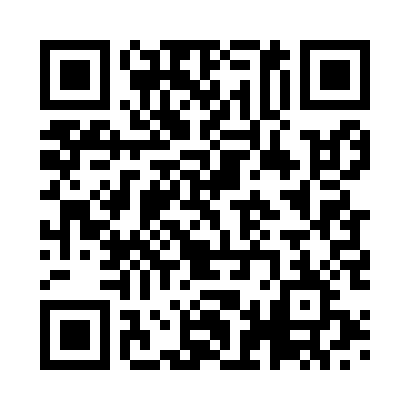 Prayer times for Bhadravathi, Karnataka, IndiaWed 1 May 2024 - Fri 31 May 2024High Latitude Method: One Seventh RulePrayer Calculation Method: University of Islamic SciencesAsar Calculation Method: HanafiPrayer times provided by https://www.salahtimes.comDateDayFajrSunriseDhuhrAsrMaghribIsha1Wed4:516:0512:244:496:437:582Thu4:506:0512:244:496:447:583Fri4:506:0512:244:496:447:594Sat4:496:0412:244:506:447:595Sun4:496:0412:244:506:447:596Mon4:486:0312:244:506:448:007Tue4:486:0312:244:506:458:008Wed4:476:0312:244:516:458:019Thu4:476:0212:244:516:458:0110Fri4:466:0212:244:516:458:0111Sat4:466:0212:244:526:468:0212Sun4:456:0112:244:526:468:0213Mon4:456:0112:244:526:468:0314Tue4:446:0112:244:536:468:0315Wed4:446:0112:244:536:478:0316Thu4:446:0012:244:536:478:0417Fri4:436:0012:244:546:478:0418Sat4:436:0012:244:546:488:0519Sun4:436:0012:244:546:488:0520Mon4:425:5912:244:556:488:0521Tue4:425:5912:244:556:488:0622Wed4:425:5912:244:556:498:0623Thu4:415:5912:244:566:498:0724Fri4:415:5912:244:566:498:0725Sat4:415:5912:244:566:508:0826Sun4:415:5912:244:566:508:0827Mon4:405:5912:244:576:508:0828Tue4:405:5812:254:576:518:0929Wed4:405:5812:254:576:518:0930Thu4:405:5812:254:586:518:1031Fri4:405:5812:254:586:528:10